05.06.2020 r.Pamiętaj o spotkaniu na Skype o godz. 16.00. Wydrukuj sobie karty pracy.              Do zobaczenia. Jeśli nie masz takich możliwości, po prostu wykonaj zadania.Edukacja polonistyczna.Marzenia – wykonaj zadania.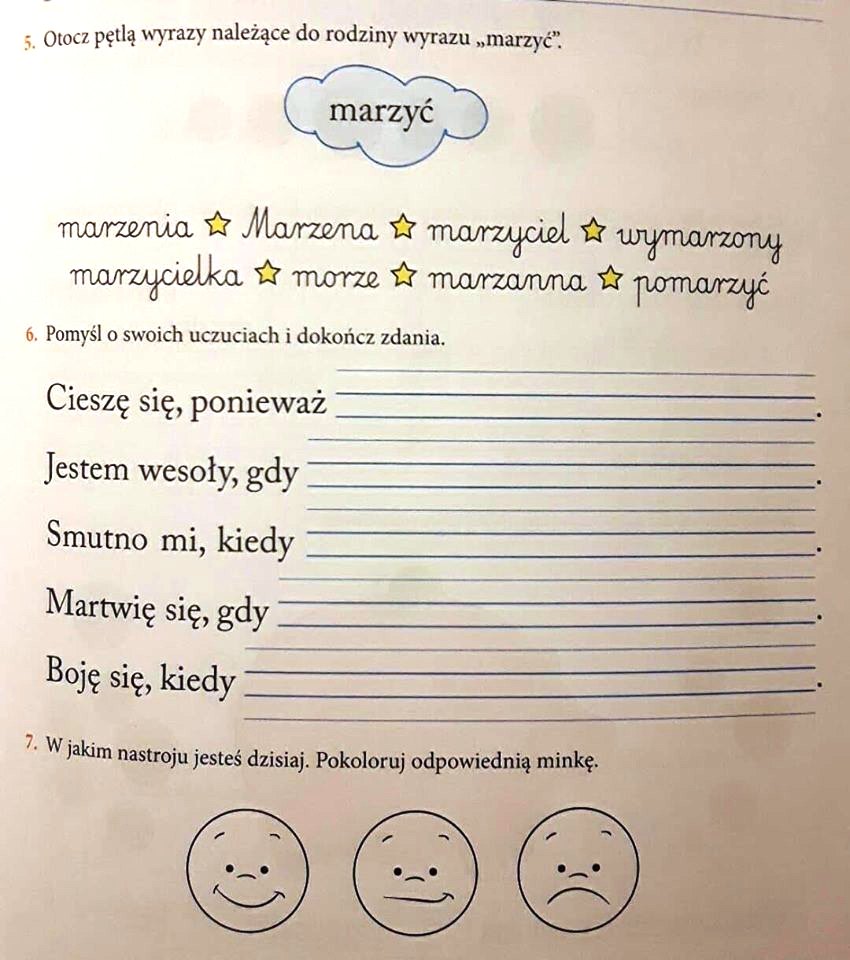 Edukacja matematyczna.Zadania różne.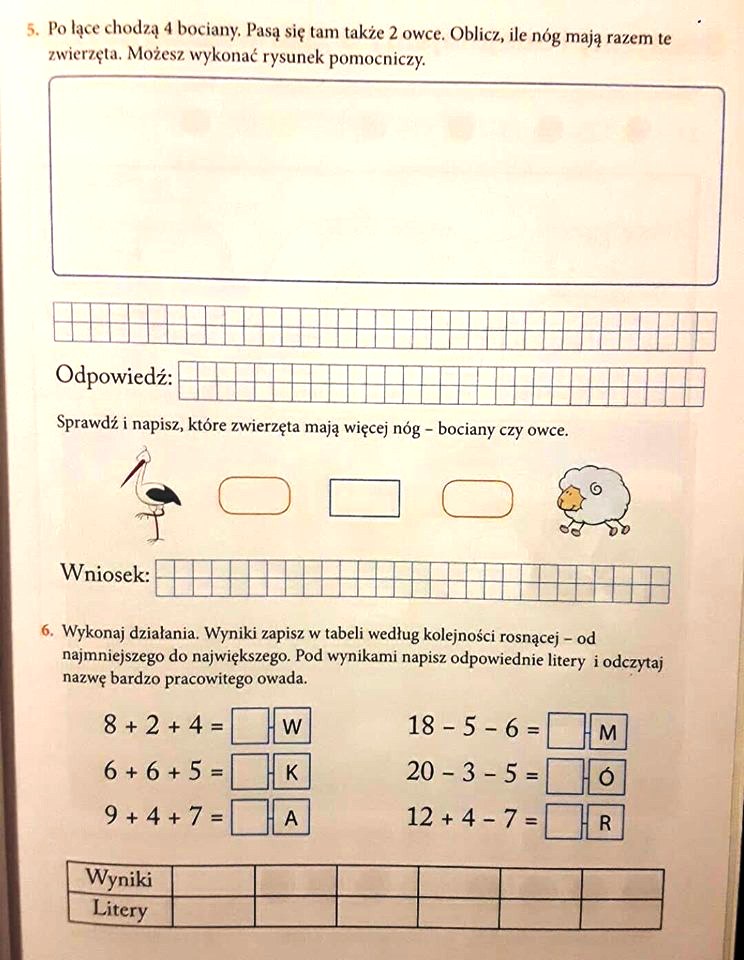 